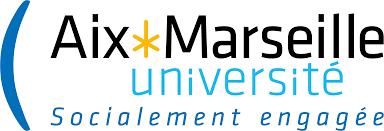 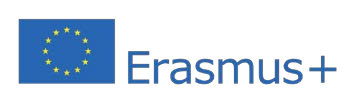 Direction des Relations Internationales Appel à projet Erasmus+ concerné :AMU est :	Coordinateur :	Partenaire :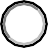 Si AMU est partenaire, nom de l’institution coordinatrice : Composition du consortium (nom des institutions et pays) : Titre du projet :Nom du porteur du projet AMU : Mail du porteur du projet :N° de téléphone du porteur de projet : Composante(s) impliquée(s) : Laboratoire(s) impliqué(s) : Thématique principale :Date de début du projet :	Date de fin du projet : Résumé du projet (700 signes max) :Budget prévisionnel total du projet (€) : Part AMU du budget prévisionnel (€) : Visa Doyen.ne de la composanteDate : Signature :Toutes les demandes doivent être envoyées au minimum 4  semaines avant la clôture de l’appel à projet Aix-Marseille Université – Direction des Relations Internationales 29, avenue Robert Schuman Bâtiment Porte 13628 Aix-en- ProvenceTél. : +33 (0)4 13 55 31 20 - Fax : +33 (0)4 13 55 33 28 – Site web : www.univ-amu.fr